介護職員初任者研修講座案内（ 土・日コース ）期間・平成31年4月6日（土）～平成31年　5月 18日（土）13日間 ・定員12名（先着順）なお、受講申込者が少数の場合は開講出来ない場合があります。　　 　　　　　　　　　　　　　　　　　　　　※開講できない場合は一週間前までにご連絡します。● 受講料　　・55,000円（テキスト代　5,900円含む）但し、高校在学生は30,000円（テキスト代5,900円を含む）　　　・研修修了後取得出来る資格　介護職員初任者研修修了　　　　（研修修了者の認定方法：修了評価を実施後、評価基準70点未満の場合は、補習後、再評価を行います）持参　　テキスト、ノート、筆記用具、印鑑、昼食、飲み物、はきもの（上靴）　　※動きやすい服装※身分を証明するもの（運転免許証・または健康保険証の写し）未提出の方のみその他　　・登校したら、出席簿にサイン、押印をして下さい。　　・欠席、遅刻の場合は必ず連絡を入れて下さい。無断の場合は修了出来ないことがあります。　　・車で来られる方は事故等に十分にご注意ください。　　・当校の駐車についての事故等の責任は一切負えません。（駐車場30台完備）　　・館内・敷地内共に禁煙です。　　・昼食、飲み物等のゴミは各自お持ち帰りください。お問い合わせ先 及び 場所研修実施事業者：（株）いきいき介護研修スクールいきいき 事務局（担当：石田・寺島・溝部）　　　　　　　　　　〒８１１－４３３１　遠賀郡遠賀町別府４１０７－１　　　　　　　　　　ＴＥＬ：０９３－２９１－１５５５ＦＡＸ：０９３－２９１－１５３０ﾎｰﾑﾍﾟｰｼﾞ: http://school-ikik.com/　　　　　　　　　　　　　　　　　　　　※ご不明な点やご質問はお気軽にお問合せ下さい。(平日10-17時)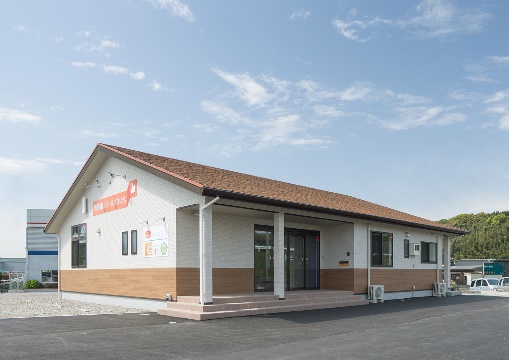 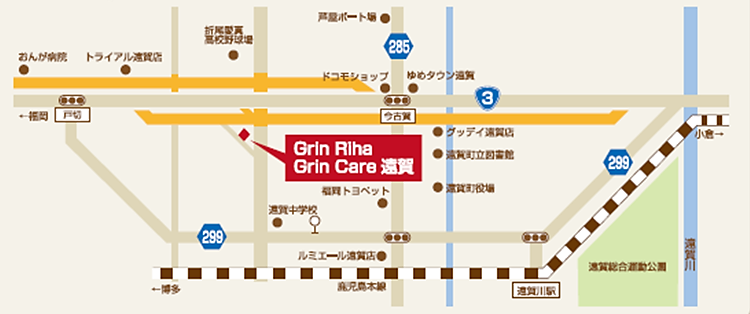 